A. Einstieg – Begriffe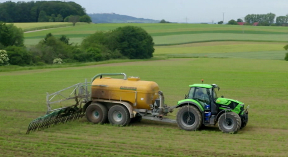 1. Was weißt du bereits über aktuelle Fragen der Landwirtschaft in Deutschland?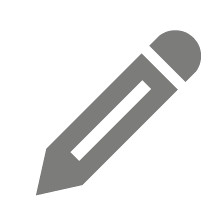 2. Schau dir die Begriffe in der Box an und notiere, was dir dazu im Einzelnen einfällt.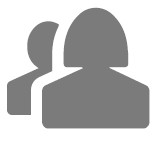 3. Tausche deine Gedanken mit deinem/r Partner*in aus. Wie hängen die Begriffe miteinander zusammen? 4. Stellt Vermutungen an. Wovon handelt die Sendung „Landwirtschaft – Wie kommen wir weg von der Chemie?“______________________________________________________________________________________________________________________________________________________________________________________________________________________________________________________________________________________________________________________________________________________________________________________________________________________________________________________________________________________________________________________________________________________________________________________________________________________________________________________________________________________________________________________________________________________________________________________________________